Anexa   Termeni şi Condiţii de Livrare*Achiziția de ” Kit-ul participantului si mapa profesorului însoțitor + tablete și accesorii”Subproiect: Experimentează și Descoperă Fascinația Studenției - EDFSBeneficiar: Universitatea Tehnică ”Gheorghe Asachi” din IașiOfertant: ____________________Valabilitatea ofertei: [a se completa de către Ofertant]1.	Oferta de preț [a se completa de către Ofertant]2.	Preţ fix:  Preţul indicat mai sus este ferm şi fix şi nu poate fi modificat pe durata executării contractului.3.	Grafic de livrare: Livrarea se efectuează în cel mult _______ zile  de la semnarea Contractului, la destinația finală indicată, conform următorului grafic: [a se completa de către Ofertant]4.	Plata facturii se va efectua în lei, 100% la livrarea efectivă a produselor la destinaţia finală indicată, pe baza facturii Furnizorului şi a procesului - verbal de recepţie, conform Graficului de livrare.5.	Garanţie: Bunurile oferite vor fi acoperite de garanţia producătorului cel puţin 1 an de la data livrării către Beneficiar. Vă rugăm să menţionaţi perioada de garanţie şi termenii garanţiei, în detaliu.6.	Instrucţiuni de ambalare:  		Furnizorul va asigura ambalarea produselor pentru a împiedica avarierea sau deteriorarea lor în timpul transportului către destinaţia finală. 7.	 Specificaţii Tehnice:LOT 1LOT 2NUMELE OFERTANTULUI_____________________Semnătură autorizată___________________________Locul:Data:Nr. crt.(1)Denumirea produselor(2)Cant(3)Preț unitar(4)Valoare Totală fără TVA(5=3*4)TVA(6=5* %TVA)Valoare totală cu TVA(7=5+6)LOT 1”Kit elev+mapă profesor însoțior, pentru ROSE- EDFS””Kit elev+mapă profesor însoțior, pentru ROSE- EDFS””Kit elev+mapă profesor însoțior, pentru ROSE- EDFS””Kit elev+mapă profesor însoțior, pentru ROSE- EDFS””Kit elev+mapă profesor însoțior, pentru ROSE- EDFS””Kit elev+mapă profesor însoțior, pentru ROSE- EDFS”LOT 1Kit elev personalizatFiecare kit elev va conține : Rucsac- 1 buc, Caiet A4 – 1 buc, Set 4 pixuri – 1 set, USB stick, – 1 buc,Tricou – 1 buc.Fiecare produs va fi personalizat cu siglele și logo-urile proiectuluiLOT 1Mapă profesor însoțitor Fiecare mapă profesor însoțitor va conține: Geantă pentru documente – 1 buc,Agendă A5- 1 buc, set pix și stilou – 1 buc.Fiecare produs va fi personalizat cu siglele și logo-urile proiectuluiTOTALLOT 2” Tabletă și accesorii, pentru ROSE- EDFS”Fiecare set va conține: Tabletă – buc, Cartelă SIM – 1buc, Suport pentru tabletă- 1 buc.TOTALNr. crt.Denumirea produselorCant.Termene de livrareLOT 1”Kit elev+mapă profesor însoțior, pentru ROSE- EDFS””Kit elev+mapă profesor însoțior, pentru ROSE- EDFS”LOT 1Kit elev personalizatLOT 1Mapă profesor însoțitorLOT 2”Tabletă și accesorii, pentru ROSE- EDFS”A. Specificații tehnice solicitateB. Specificații tehnice ofertate[a se completa de către Ofertant]Denumire produs: ”Kit elev și mapa profesor însoțior, pentru ROSE- EDFS”Marca / modelul produsuluiDescriere generală: Fiecare kit elev va conține : Rucsac- 1 buc, Caiet A4 – 1 buc, Set 4 pixuri – 1 set, USB stick – 1 buc,	Tricou – 1 buc. Fiecare produs va fi personalizat cu siglele și logo-urile proiectului, care se vor pune la dispozitia furnizorului la semnarea contractului.Fiecare mapă profesor însoțitor va conține: Geantă pentru documente – 1 bucAgendă A5- 1 buc, set pix și stilou – 1 buc.Fiecare produs va fi personalizat cu siglele și logo-urile proiectului, care se vor pune la dispozitia furnizorului la semnarea contractuluiDescriere generalăDetalii specifice şi standarde tehnice minim acceptate de către BeneficiarDetaliile specifice şi standardele tehnice ale produsului ofertat1.Rucsac personalizat confecționat din : poliester de înaltă calitate Poliester 600D și Poliester Ripstop 300Dprevăzut cu :Fermoare și buzunare  pentru obiecte personale;Barete ajustabile;Mâner de prindere;Compartiment rezistent la socuri, pentru laptopuri de de până 15.4" și alte bunuri;va vea dimensiuni de : (Lungime: 31,00 cm / Lăţime: 19,00 cm/ Înălţime: 46,00 cm) ± 10%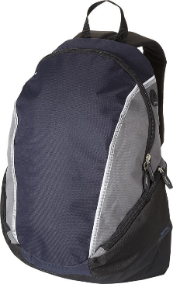 culoare : bleumarin / gri Forma aproximativă a rucsacului ( sau echivalent)Personalizare policromie, (prin transfer termic  serigrafie, sau orice alte metode ) pe o suprafata de aprox. (160 x 110 mm)2.Caiet A4 Caiet format inchis, A4Linatura: MatematicăNumăr file : min. 80Coperti DCM,  aprox. 300-350 g/mp; tipar 4+0 (tiparire color pe o singura fata)Interior 80 file matematica, hartie offset 80g/mp3.Set 4 pixuri – 1 setSet pixuri cu gel 4 culori – negru, albastru, rosu si verdeImprimare 2 culori/ pe fiecare instrument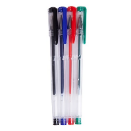 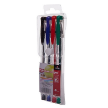 Modelul aproximativ ( sau echivalent)4.USB stick 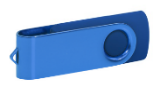 Stick memorie USB rotativ Capacitate stocare minim 8GB; Material: plastic și metal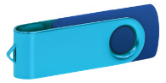 carcasă metalică rotativă de 360 de grade, care poate fi gravată pe ambele părți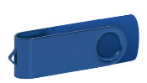 personalizare policromie , pe o fațăForma aproximativă ( sau echivalent) 5.Tricou personalizatTricou tip polo, cu manecă scurtă ;Guler din bandă elastică, la doi nasturiMaterial: țesătură din pique de bumbac 100 %;Densitate material: nim 160 g / m²;Culoare:alb marimi :38,40,42, 44,46,48; 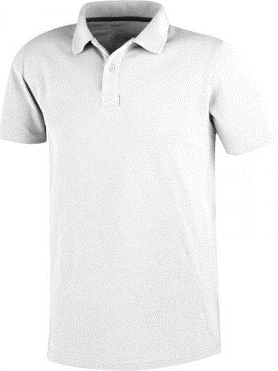 Cantitățile pe mărimi se transmit la semnarea contractului.Personalizare policromie, în zona piept stânga , (prin transfer termic serigrafie, sau orice alte metode ), pe o suprafata de aprox.(120 x 120 mm).6.Geantă pentru documente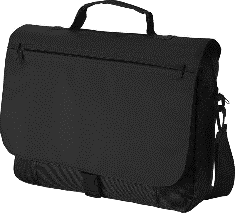 Geantă cu clapetăMaterial : Poliester 600D și 300DCuloare-negru Bretea de umăr ajustabilă, detașabilăManer căptușit detașabil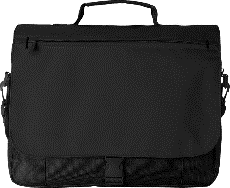 Buzunar frontal cu fermoarBuzunar principal compartimentatDimensiuni aproximative (34,00 x26,50 x 8,50) cm± 5%Greutate. Max.300 gForma aproximativă ( sau echivalent)Personalizare policromie, (prin transfer termic serigrafie, sau orice alte metode ) pe o suprafata7.Agenda A5 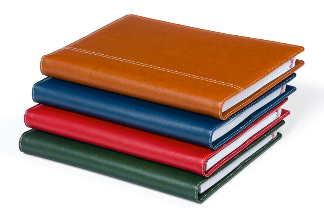 Format A5 (14 x 22.5) cmNedatată Număr pagini :min 190Hărtie Offset alba min. 70g/mpFinisare:spiră metalică argintie, Copertă buretată cusută perimetral și ștanţată pentru cărţi de vizită, -      Colţuri rotunjite bloc și copertăPersonalizare policromie, (prin transfer termic serigrafie, sau orice alte metode) pe o suprafata de aprox. (80 x 20 mm)Forma aproximativă ( sau echivalent)8.Set pix/ stilou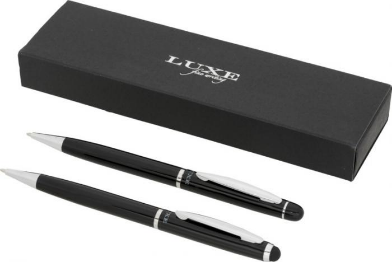 Va include :Pix – 1 bucStilou – 1 bucrefill de cerneală neagră ambalate într-o cutie material: MetalCuloare: negru solidForma aproximativă ( sau echivalent)corpul pixului/stiloului va fi  personalizat, policromie, pe o parte.Termen de livrare : maxim 13.07.2021A. Specificații tehnice solicitateB. Specificații tehnice ofertate[a se completa de către Ofertant]Denumire produs: ” Tabletă și accesorii, pentru ROSE- EDFS”Marca / modelul produsuluiDescriere generală: Fiecare set va conține: Tabletă – buc, Cartelă SIM – 1buc, Suport pentru tabletă- 1 buc.Descriere generalăDetalii specifice şi standarde tehnice minim acceptate de către BeneficiarDetaliile specifice şi standardele tehnice ale produsului ofertat1. TabletăCartela SIMCartela prepay cu trafic internet min. 150GB Gb valabiliate min.28 zileSuport universal pentru tabletaPotrivită pentru tablete de 10,1 ”Husa protectie cu suport de vizionare (stand) și clapetă rabatabilă pentru a dezvălui cu ușurință camera din spate, inchidere magneticaUtilizare: pentru protejare tableta de șocuri, zgârieturi și prafClapetă rabatabilă, care să dezvăluie camera tabletei, fără a mai fi necesară scoaterea capacului pentru a face fotografiiSistem rezistent pentru montarea tabletei, fără a suprapune butoanele sau conexiunileInchidere magneticăDimensiune : 10.1"Material: PUCompatibilă cu orice marcă de tablete de 10,1 ”Forma aproximativă ( sau echivalent)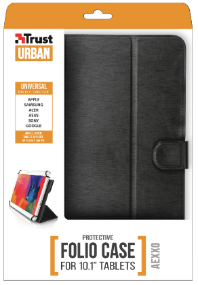 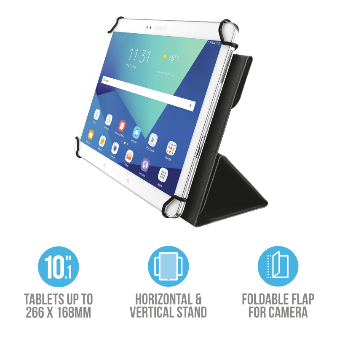 Termen de livrare : maxim 13.07.2021